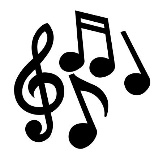 Choose a couple (appropriate) songs from your collection that you feel have poetic lyrics. Maybe you will just pick a stanza or two from a few different songs.Write the lyrics down as they are written, you do not have to repeat the chorus over and over again if you just identify that section as the chorus.What is the attitude of the narrator?Who is the song directed towards? What is the message?When would you typically listen to a song like this? Read the lyrics outloud to yourself without music, can they stand alone? Do they need sound to convey meaning? explain